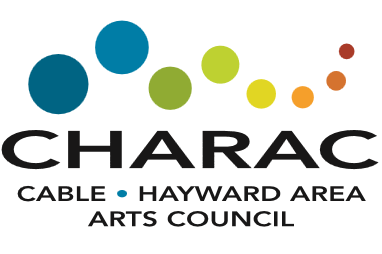 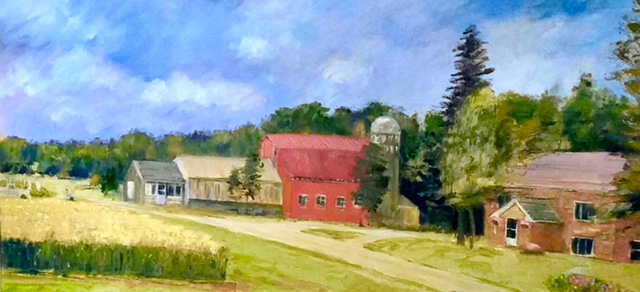 A Toast to Art – At the FarmJune 13, 20195:30 – 8:30 pmTamarack Farms WineryA Toast to Art – At the FarmJune 13, 20195:30 – 8:30 pmTamarack Farms WinerySilent Auction Donation InformationSilent Auction Donation InformationDonor Name:Donor Name:Email:Email:Phone:Phone:Donation Description/Title:Donation Description/Title:Value:Value:Please Email form to Carol Anderson at carolandfigaro@gmail.com by May 15!!Please Email form to Carol Anderson at carolandfigaro@gmail.com by May 15!!